MPM2D1 – Grade 10 MathSolving Linear Systems Assessment Solve the following System using the graphing method. Show your work!3x = 12 – 9y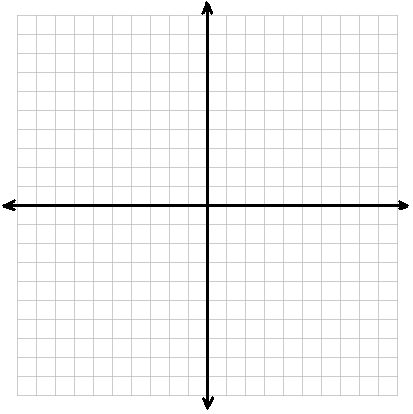 3y = 4x + 6Solve the following system using the substitution method. Show your work!2x + 3y – 9 = 0x – y – 2 = 0Solve the following system using the elimination method. Show your work!4x + 3y = 135x – 4y = -7